Hayton and Burnby Parish Councilwww.haytonandburnbypc.co.ukTel: 01759 301386  Email; clerk@jigreen.plus.comClerk: Joanna Green, 29 Barmby Road, Pocklington, York, YO42 2DLA meeting of Hayton and Burnby Parish Council will be held on Thursday 7th March 2019 in Hayton Village Hall, at 7.30pm.  Members of the public are welcome to attend the meeting and may address the council during the Public Participation period. An agenda for the meeting is shown below.Joanna Green, clerk to the council. 1/3/19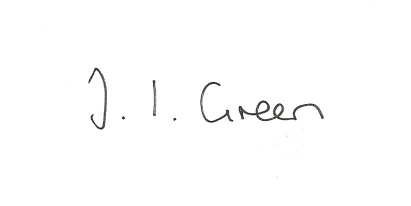 23/19 Welcome and Apologies24/19 Declaration of Interest.  The Parish Councils Code of Conduct. To record any declarations of interest by any member in respect of items on this agenda.25/19 To resolve that the meeting is temporarily suspended to allow for a period of Public Participation 26/19 To approve the minutes of the Parish Council meeting held on 7th February 2019  27/19 To receive clerk's report on matters being progressed from previous meetingsDefibrillatorBeck & Flooding28/19 PlanningTo consider whether or not to support the applications below:Proposal19/00215/PLF: Erection of a detached garage/workshopLocation: Ash Grove York Road Hayton East Riding Of Yorkshire YO42 1RJApplicant: Mr And Mrs Hatfield  Application type: Full Planning PermissionProposal 19/00667/PLF: Change of use of land to garden and erection of garageLocation: Ash Grove York Road Hayton East Riding Of Yorkshire YO42 1RJApplicant: Mr & Mrs A Hatfield  Application type: Full Planning PermissionProposal: 19/00696/PLF Erection of an agricultural storage building with associated hardstanding area(Part retrospective)Location: North Farm Thorpe Le Street Road Thorpe Le Street East Riding Of Yorkshire YO42 4LJApplicant: Mr Richard Morley  Application type: Full Planning Permission29/19 AccountsBank balance					£ 6545.89To approve the payments below:Clerk's salary and allowance February	 	£145.00Hayton Village Hall rent				£250.00Hayton Village Hall newsletter			£50.0030/19 Correspondence:Humberside police - newsletterRural Services Network - newsletterERYC - Safe & Sound grantClerks & Councils Direct31/19 Councillors reports32/19 Date of next meeting 